\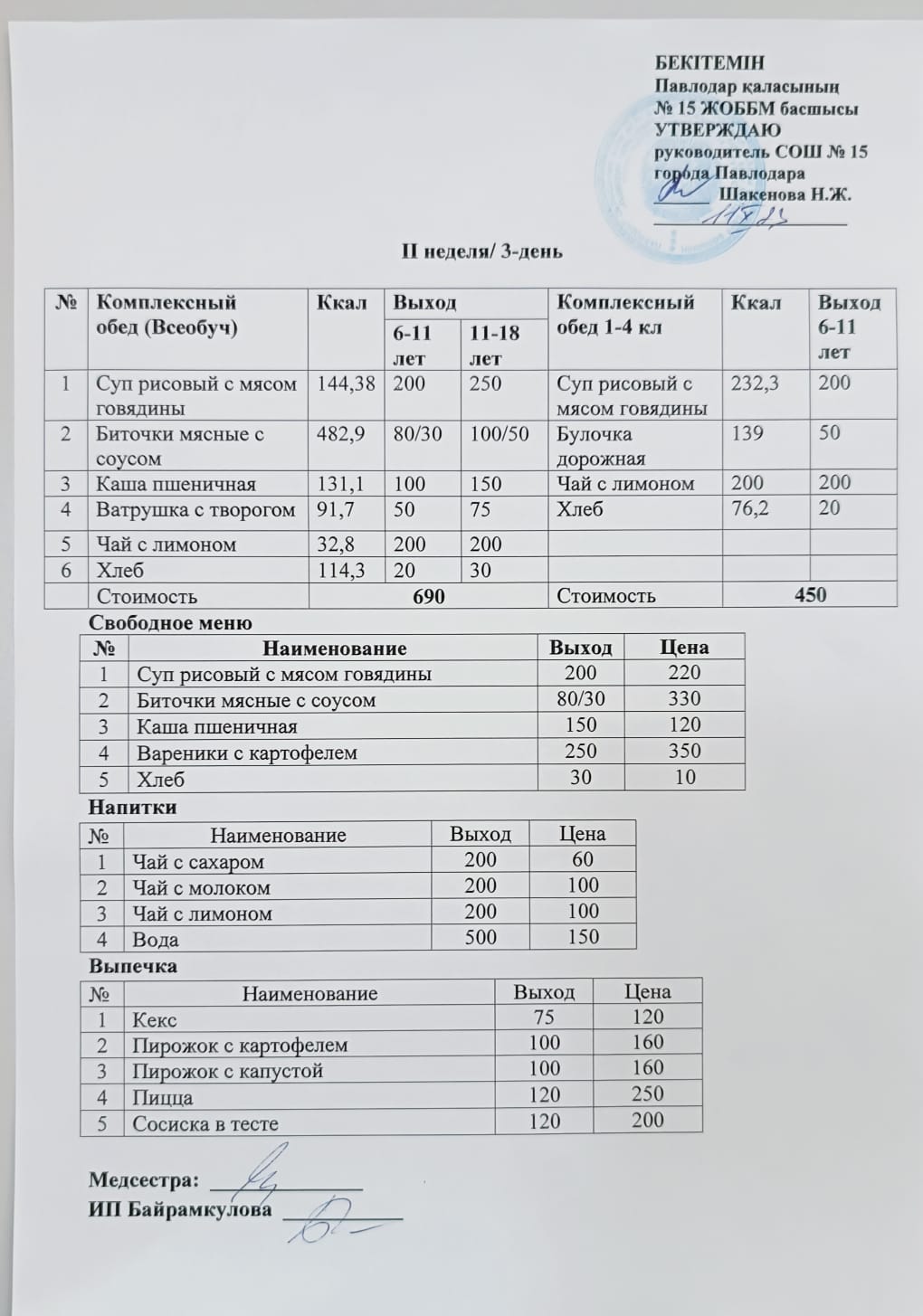 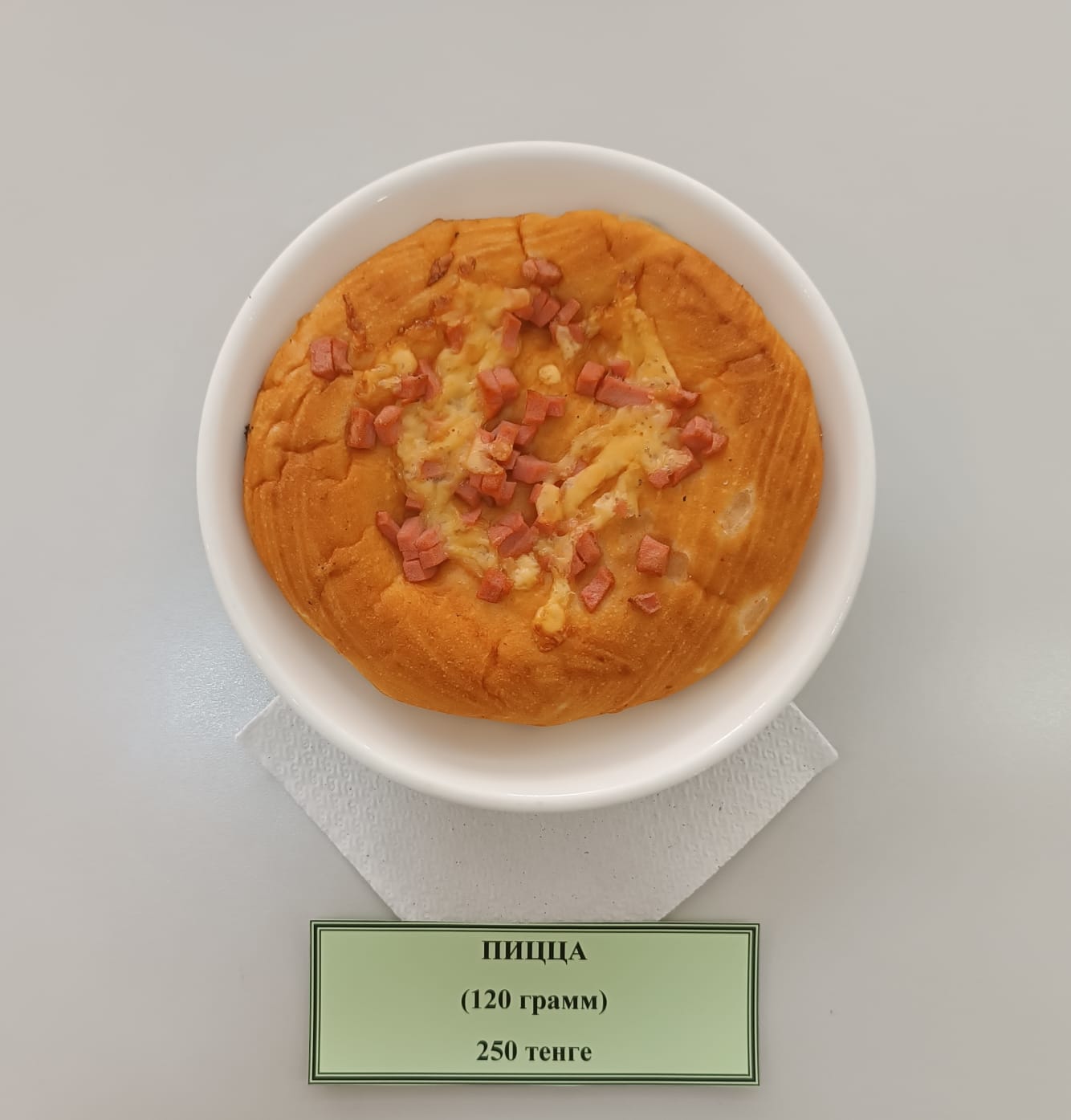 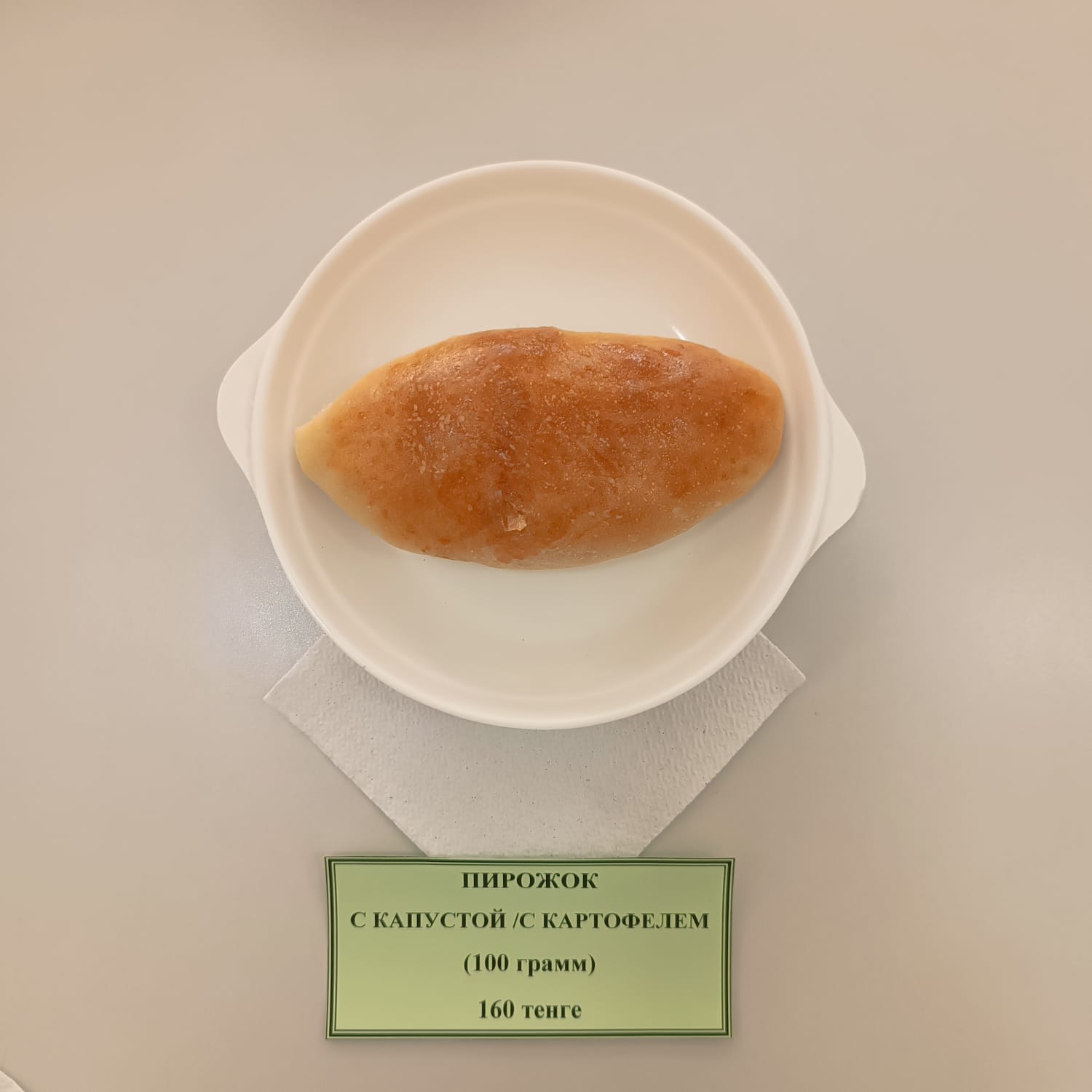 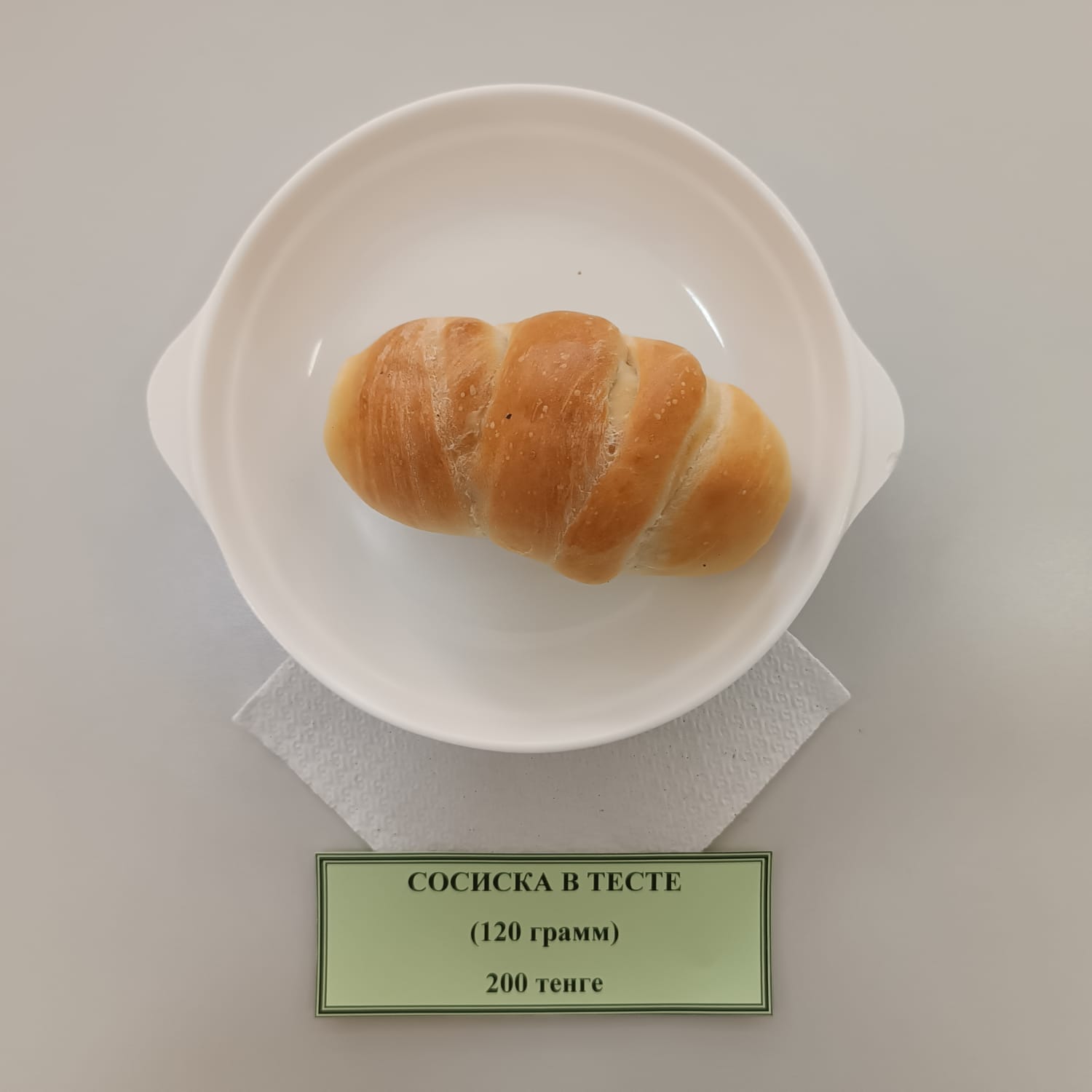 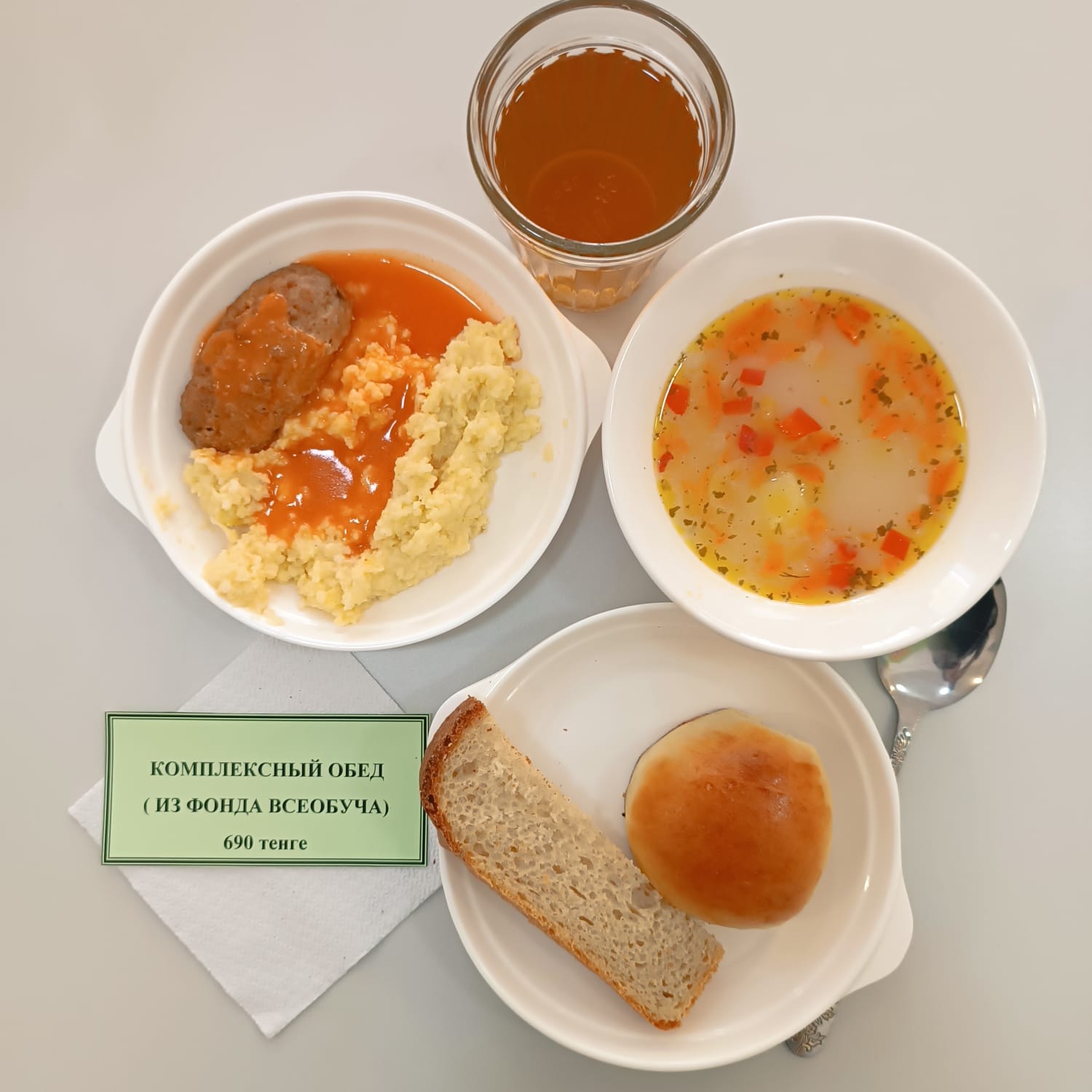 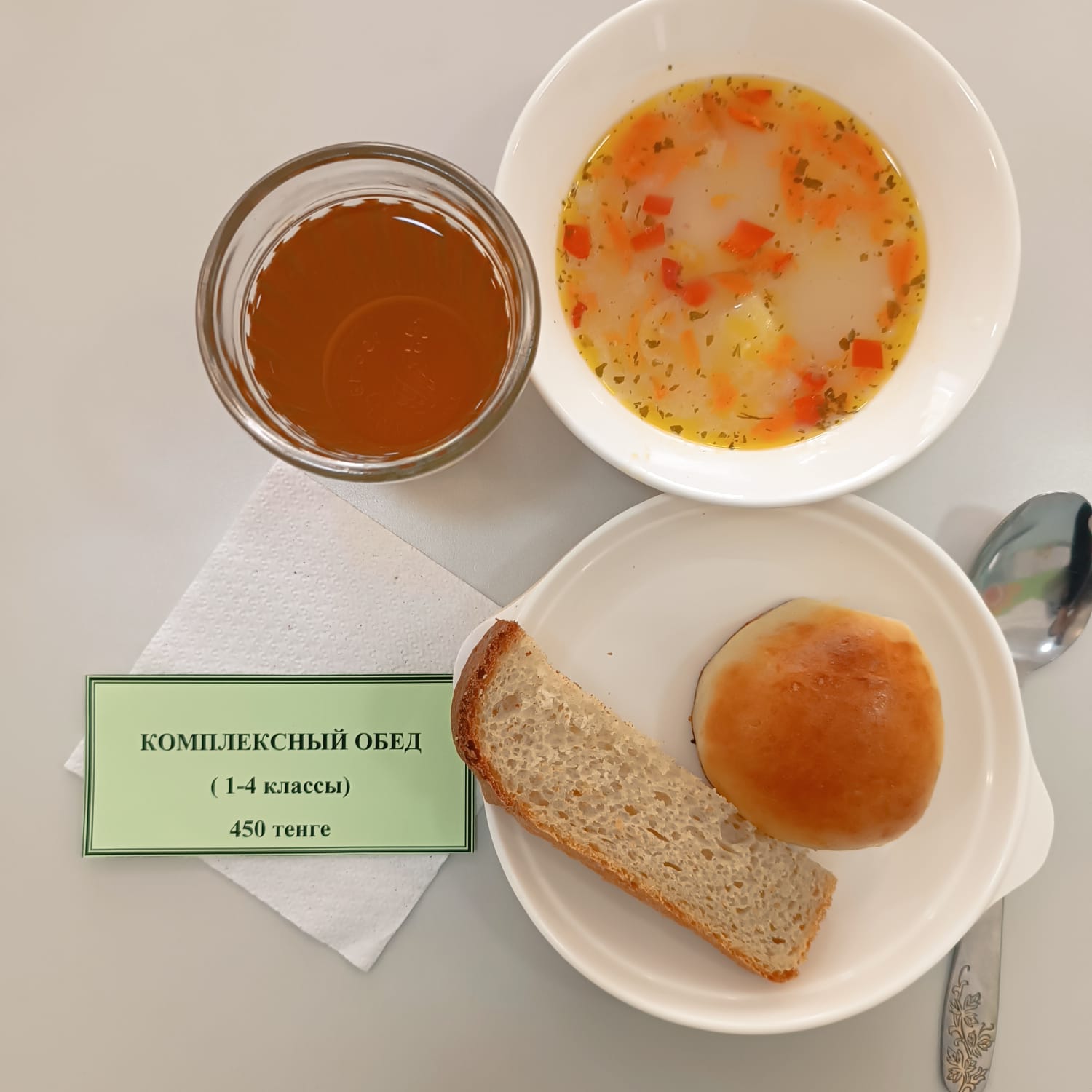 